ASAMBLEA MUNICIPAL DEL PODER POPULARMAJAGUAGuión Sesión Ordinaria No.7Día: 28 de octubre de 2023 Hora: 9:00 amLugar: Poder Popular Municipal.Apertura: Himno Nacional.Vicepresidenta de la Asamblea: Compañeros y compañeras, delegados e invitados.La Asamblea Municipal la integran 39 delegados. Se encuentran presentes en esta sesión: ___Las causas de las ausencias son las siguientes:_______________________________________________________________________________________________________________________________________________________________________________________________________________Con él_____% de asistencia existe el quórum requerido para desarrollar la sesión ordinaria de la Asamblea en la mañana de hoy.Presidente: El presidente habla sobre diferentes aspectos del ámbito nacional e internacional Lee las palabras del Che sobre Camilo, y cito:    “Camilo fue el compañero de cien batallas, el hombre de confianza de Fidel en los momentos difíciles de la guerra y el luchador abnegado que hizo siempre del sacrificio un instrumento para templar su carácter y forjar el de la tropa…Camilo era Camilo, señor de la vanguardia, guerrillero completo que se imponía por esa guerra con colorido que sabía hacer.”                                                                                                                                 Ernesto GuevaraCon estas palabras del Che aprovechamos la oportunidad para rendir merecido homenaje a nuestro Guerrillero Heróico Camilo Cienfuegos Gorriarán a propósito del 61 aniversario de su desaparición física un día como       hoy, pero de 1959, a los 27 años, cobra todo su significado la historia de Camilo, no solo por lo que hizo, no solo por sus heróicas proezas combativas, sino también por sus ideas, por sus conceptos, por sus propósitos profundamente revolucionarios. A continuación, se procederá a la presentación de un módulo cultural en homenaje a esta fecha.Aprovechamos la oportunidad para reiterar nuestra profunda preocupación por la escalada de violencia entre Israel y Palestina, consecuencia de décadas de prácticas de israelíes de ocupación ilegal y colonización, en fragante violación de los derechos inalienables del pueblo palestino en su propio territorio. Rechazamos la muerte de civiles y personas inocentes de todas las partes involucradas en este conflicto, especialmente de mujeres, niños y trabajadores; repudiamos los bombardeos indiscriminados contra la población en Gaza y la destrucción de viviendas, hospitales e infraestructuras civiles, así como la privación de los servicios de agua, electricidad y combustible a su población, acciones que contribuyen graves violaciones del Derecho Internacional Humanitario.El presidente da a conocer las indicaciones del Secretario de la Asamblea Nacional del Poder Popular:     Cumpliendo indicaciones del Secretario de la Asamblea Nacional del Poder Popular, a los efectos procedentes copia certificada del Acuerdo No. 70-X del Consejo de Estado, acordando posponer la realización del Proceso de Rendición de Cuentas de los delegados a sus electores para el primer trimestre del próximo año, período donde deben estar creadas las condiciones para su adecuada materialización se establecen las coordinaciones necesarias con las entidades administrativas que corresponda, para lo que resta del presente año, liberar de sus funciones laborales a sus delegados, para que de este modo incrementen su vínculo y atención permanente con sus electores, así como le brinde las informaciones que  sean necesarias.Prosigue, dando la bienvenida a los delegados de la Asamblea Municipal, diputados a la Asamblea Nacional, miembros del Consejo de la Administración Municipal, organizaciones políticas y de masas, direcciones administrativas, encabezados todos por: ________________________________, del PCC en el Municipio.Presentación de los nuevos delegados:1-Hiraldo Ledesma Borge2-Rigoberto Meneses GonzálezPara el desarrollo de la sesión ordinaria No. 7 del XVIII mandato a todos los delegados les fue circulado con antelación el orden del día con los puntos siguientes:Chequeo del estado de cumplimiento de los acuerdos adoptados en sesiones anteriores.Movimiento de cuadro. Valoración de la Comisión Permanente de Trabajo para la Atención a la Salud, Educación, Cultura y Deporte sobre la marcha de la atención del médico y la enfermera de la familia en la atención a los consultorios y seguimientos a las enfermedades.Valoración de la Comisión Permanente de Trabajo para la Atención a los Asuntos Económicos y Programa Constructivo sobre la marcha de los precios y seguimientos al decreto ley No.35.  Valoración de la Comisión Permanente de Trabajo para la Atención a los Servicios y Programas Alimentarios, sobre el cumplimiento de la ley No.148/2022 de soberanía alimentaria y seguridad y educación nutricional en el sector de Educación.Valoración de Comisión Permanente de Trabajo para la Atención a la salud-cultura y deporte en la estrategia de la formación vocacional y orientación profesional pedagógica.Valoración de la comisión Permanente de Trabajo para la Atención a los Órganos Locales, Legalidad y Orden Interior sobre el Cumplimiento del acuerdo 9151 Prevención y asistencia social y la entrega de recursos.Los delegados tienen algún criterio sobre el orden del día. Los que estén a favor que lo expresen levantando la mano, en contra o se abstienen. Queda aprobado el orden del día.Propone los delegados pasar al punto No.1 de la sesión.Informa que corresponde conocer el estado de cumplimiento de 6 acuerdos que se proponen cumplidos, el informe con el estado de cumplimiento de los acuerdos forma parte del documento circulado, con los elementos fundamentales de cada uno, llama la atención sobre los acuerdos No. ____________________________________ - XVIII Mandato.Doy la palabra a los delegados que deseen referirse a la evaluación realizada sobre los acuerdos.Solicitas de nuevo la palabra por si algún delegado, director o invitado quiere dar otra opinión.Si ningún otro delegado desea referirse a los acuerdos, propones pasar al punto no. 2 de la sesión.Por lo general al finalizar cada punto el presidente cierra abordando cuestiones que necesites precisar y dejar definida.Propone a los delegados pasar al punto No. 2 de la sesión.La ley 132 de 2019 “Organización y funcionamiento de las Asambleas Municipales del Poder Popular y de los Consejos Populares”, En su capítulo II De las Atribuciones de la Asambleas Municipales del Poder Popular, en su Artículo 16, inc. D) elige, designa, revoca o sustituye al presidente, Vicepresidente y al Secretario de la propia Asamblea, en su artículo 14, apartado 2 faculta al Presidente de la Asamblea PP a presentar la propuesta, en este caso presentamos a Esdeilan Zamora Calunga que procede de la base y su promoción se corresponde con los resultados del trabajo y perfil de competencias, es un cuadro joven, con 6 años de experiencia en dirección, graduada de nivel superior en la especialidad de Educación Primaria, con resultados positivos en la labor desempeñada, posee una adecuada preparación política ideológica, ha resultado electo cuadro destacado, ostenta la medalla por la Educación Cubana, otros reconocimientos como: Educador Ejemplar, Trabajador Destacado por la Calidad y por la Formación del Hombre Nuevo, militante del PCC, con métodos y estilos de dirección, goza de prestigio y reconocimiento social, está dispuesta a asumir cualquier tarea que se le asigne.Concluida la presentación da la palabra a los delegados para que se refieran al mismo.Si no hay otra intervención, somete a votación Los delegados a favor, en contra, se abstienen, por lo que es aprobado.Propone a los delegados pasar al punto No. 3 de la sesión.Comunica a los presentes que el informe de la Comisión Permanente de Trabajo para la Atención a la Salud, Educación, Cultura y Deporte, sobre la marcha de atención del médico y de la enfermera de la familia, en la atención a los consultorios y seguimiento a las enfermedades; forma parte de los documentos circulados a los delegados y ello cede la palabra a: –––––––––––––––––––––––––––––––, para que informe al respecto. Concluida la presentación da la palabra a los delegados para que se refieran al mismo.Si no hay otra intervención, somete a votación el informe del Consejo de la Administración Municipal sobre el estado de la atención a los planteamientos formulados por los electores y el proyecto de acuerdos circulados.Los delegados a favor, en contra, se abstienen, por lo que es aprobado.Propone a los delegados pasar al punto No. 4 de la sesión.Comunica a los presentes que el informe de valoración de la Comisión Permanente de Trabajo para la Atención a los Asuntos Económicos y Programas Constructivos sobre la marcha de los precios y seguimientos al decreto ley No.35; forma parte de los documentos circulados a los delegados y ello cede la palabra a: ________________________________, miembro de la Comisión para que de lectura al informe.Concluida la presentación da la palabra a los delegados para que se refieran al mismo.Si no hay otra intervención, somete a votación el informe sobre la valoración de la Comisión Permanente de Trabajo para la Atención a los Asuntos Económicos y Programa Constructivo sobre la marcha de los precios y seguimiento al decreto ley No.35, el proyecto de acuerdos circulados.Los delegados a favor, en contra, se abstienen, por lo que es aprobado.Propone los delegados pasar al punto No. 5 de la sesión.Comunica a los presentes que el informe sobre la valoración de la Comisión Permanente de Trabajo para la Atención a los Servicios y Programa Alimentario sobre la marcha de la ley No.148 de Soberanía Alimentaria y Nutricional en el sector Educación, forma parte de los documentos circulados a los delegados y ello cede la palabra a: _________________________________, miembro de la Comisión para que de lectura al informe.Concluida la presentación da la palabra a los delegados para que se refieran al mismo.Si no hay otra intervención, somete a votación el informe sobre la valoración de la Comisión Permanente de Trabajo para la Atención a los Servicios y Programas Alimentarios, sobre el cumplimiento de la ley No.148 de soberanía Alimentaria y Nutricional en el sector de Educación, el proyecto de acuerdos circulados.Los delegados a favor, en contra, se abstienen, por lo que es aprobado.Propone a los delegados pasar al punto No. 6 de la sesión.Valoración de la Comisión Permanente de Trabajo para la Atención a la   Salud-Cultura-Deporte en la estrategia de la formación vocacional y orientación profesional en la Pedagogía.Comunica a los presentes que el informe de valoración de la Comisión Permanente de Trabajo para la Atención a la Salud-Cultura-Deporte en la estrategia de la formación vocacional y orientación profesional en la Pedagogía; forma parte de los documentos circulados a los delegados y ello cede la palabra a: ________________________________, miembro de la Comisión para que de lectura al informe.Concluida la presentación da la palabra a los delegados para que se refieran al mismo.Si no hay otra intervención, somete a votación el informe sobre la valoración de la Comisión Permanente de Trabajo para la Atención a los Asuntos Económicos y Programa Constructivo sobre la marcha de los precios y seguimiento al decreto ley No.35, el proyecto de acuerdos circulados.Los delegados a favor, en contra, se abstienen, por lo que es aprobado.Propone a los delegados pasar al punto No. 7 de la sesión.Valoración de la Comisión Permanente de Trabajo para la Atención a los Órganos Locales, Legalidad y Orden Interior sobre la marcha del decreto ley No.80 y la entrega de recursos.Comunica a los presentes que el informe de valoración de la Comisión Permanente de Trabajo para la Atención a los Órganos Locales, Legalidad y Orden Interior sobre la marcha del decreto ley No.80 y la entrega de recursos; forma parte de los documentos circulados a los delegados y ello cede la palabra a: ________________________________, miembro de la Comisión para que de lectura al informe.Concluida la presentación da la palabra a los delegados para que se refieran al mismo.Si no hay otra intervención, somete a votación el informe sobre la valoración de la Comisión Permanente de Trabajo para la Atención a los Asuntos Económicos y Programa Constructivo sobre la marcha de los precios y seguimiento al decreto ley No.35, el proyecto de acuerdos circulados.Los delegados a favor, en contra, se abstienen, por lo que es aprobado.Presidente cede la palabra a                              Comité Mpal del PCC para q se dirija a los presentes.Presidente: De esta forma se cierra la sesión ordinaria No. 7 de la Asamblea Municipal del Poder Popular de Majagua.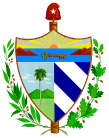 